Unit 5 Lesson 1 Cumulative Practice ProblemsMai had $14.50. She spent $4.35 at the snack bar and $5.25 at the arcade. What is the exact amount of money Mai has left?$9.60$10.60$4.90$5.90A large cheese pizza costs $7.50. Diego has $40 to spend on pizzas. How many large cheese pizzas can he afford? Explain or show your reasoning.Tickets to a show cost $5.50 for adults and $4.25 for students. A family is purchasing 2 adult tickets and 3 student tickets.Estimate the total cost.What is the exact cost?If the family pays $25, what is the exact amount of change they should receive?Chicken costs $3.20 per pound, and beef costs $4.59 per pound. Answer each question and show your reasoning.What is the exact cost of 3 pounds of chicken?What is the exact cost of 3 pound of beef?How much more does 3 pounds of beef cost than 3 pounds of chicken?How many -liter glasses can Lin fill with a -liter bottle of water?How many -liter bottles of water does it take to fill a 16-liter jug?(From Unit 4, Lesson 16.)Let the side length of each small square on the grid represents 1 unit. Draw two different triangles, each with base  units and area  units2.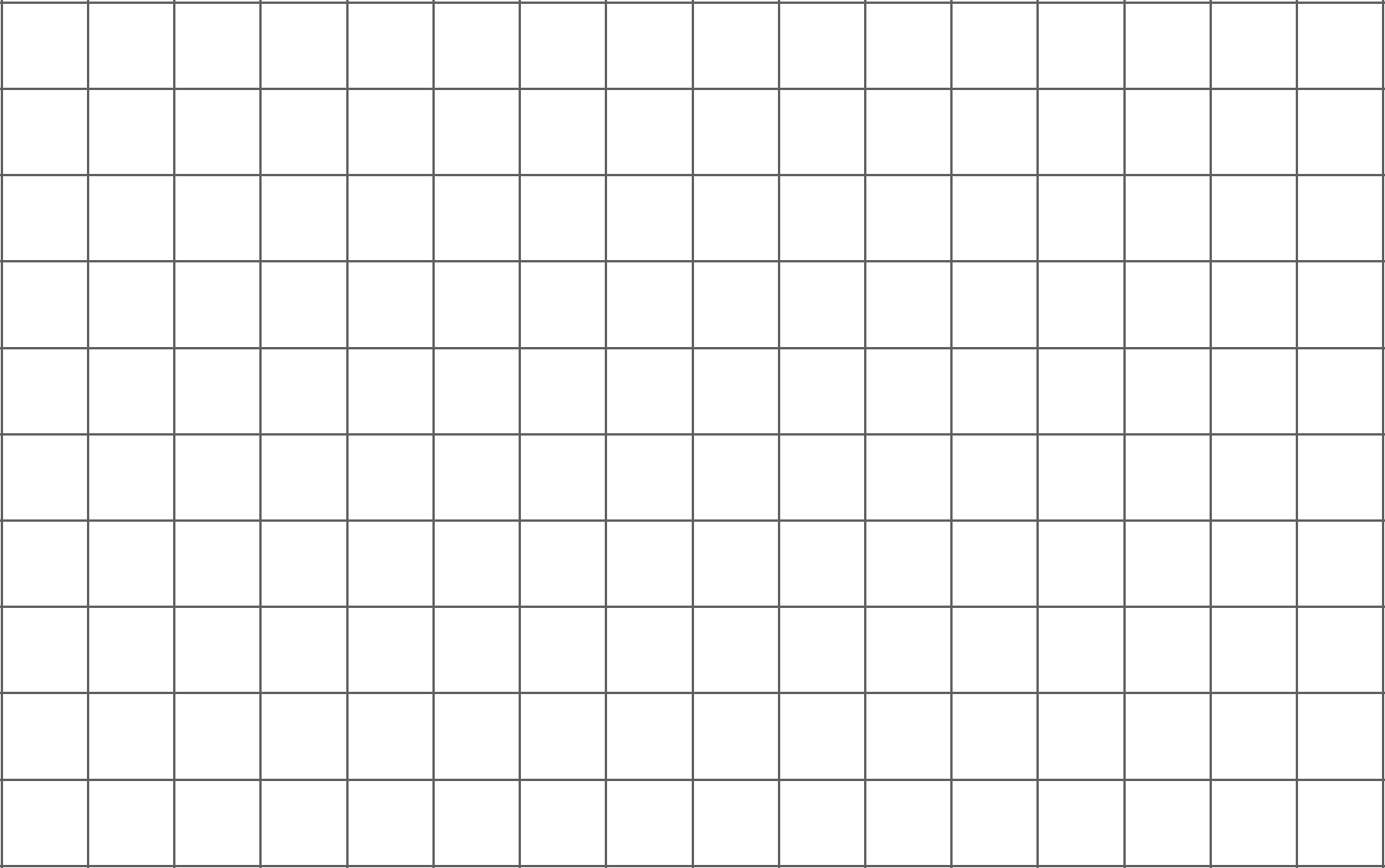 Why does each of your triangles have area ? Explain or show your reasoning.(From Unit 4, Lesson 14.)Find each quotient.(From Unit 4, Lesson 10.)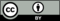 © CC BY Open Up Resources. Adaptations CC BY IM.